Phone: +91 - 20 - 40027168 , Email : recruitment@salahkaarconsultants.com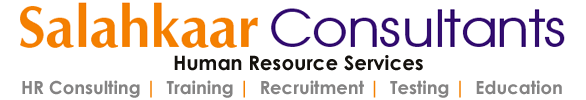 Recruitment information record sheet for internal recruiters Position / Title: Experience in years:  Experience in area:   Responsibilities & Roles:Location: Educational Qualification: Desired Attitude and Personal Characteristics: Total Positions:					Package: Fixed:                                      Variable:	Deadline to fill positions: Project start date: 			Date for interview:			Gender preference: Job’s unique propositions / why to take this job?Remark and Notes:For Salahkaar Consultants’ office use:Recruiter’s Name:Recruiter’s Email:Recruiter’s Phone:When to contact recruiter: 9:50 AM to 6:30 PM  time